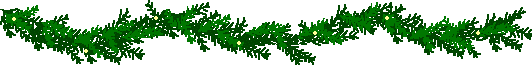 VÄLKOMNA PÅ KURS 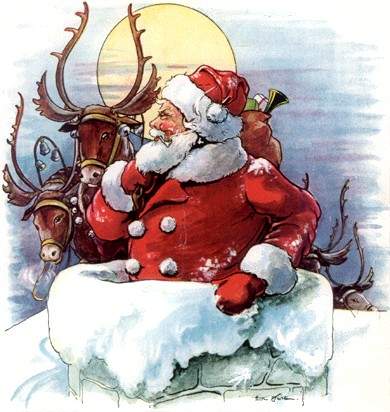 2016!Lördag 2/1 & Söndag 3/1 Kostnad: 30 min/300:-                    45 min/450:-  Om 2 ryttare delar på 45 min/250:- var.               60 min/600:-  Om flera vill rida ihop så delar ni på                                       kostnaden.   Manegehyra ingår förutom om det är fler än 2 ryttare vid 60min!  Båda dagarna erbjuds Teori i samband med fikapaus ”mitt i dagen”, helt utan kostnad för Dig som är med på kursen!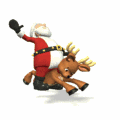 Sista anmälningsdag samt betaldag:  28 december 2015.Anmälan skickas till Kicki på kickion@gmail.com. Kursavgiften sätts in på bg. 221-1407 eller via swish 070 561 69 04. Märk betalningen med ert namn. Anmälan är bindande.Tider meddelas så snart anmälningstiden har utgått!Mycket Välkomna!Kicki